 La Smemo per l’UNI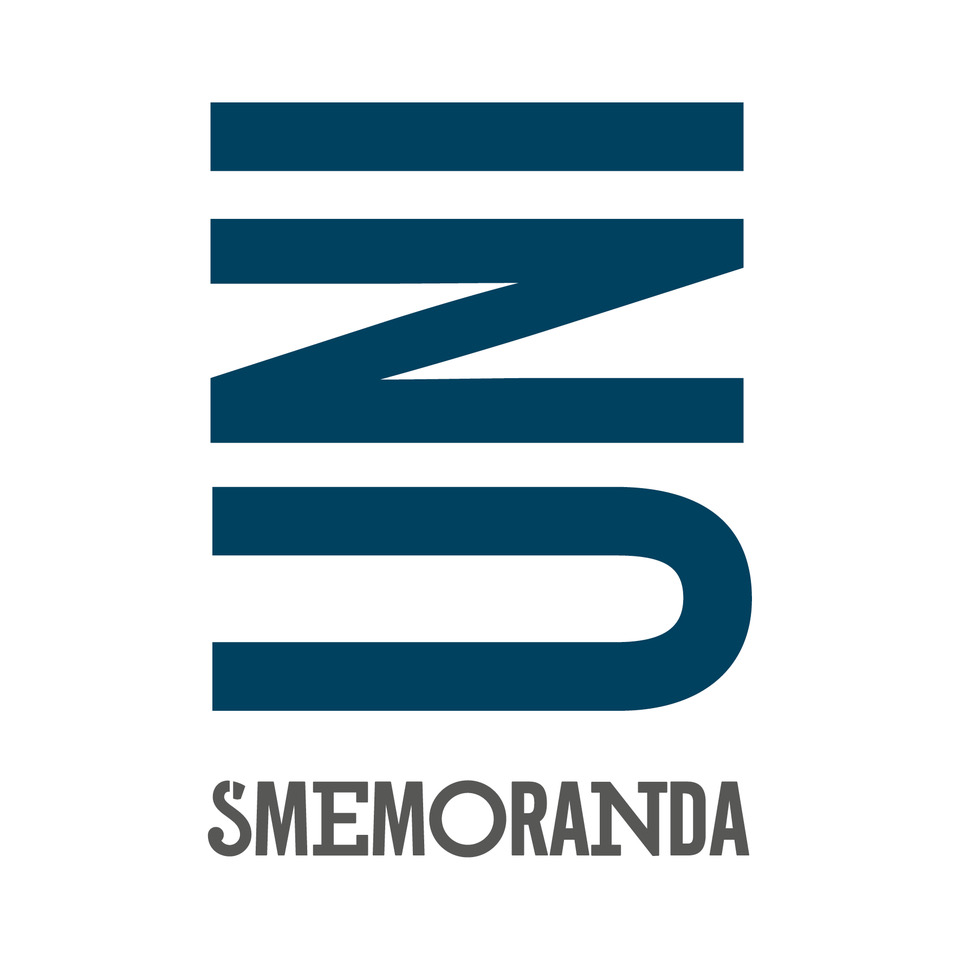 UNI è la Smemo perfetta per gli studenti universitari. Disponibile nella versione giornaliera o settimanale, l’agenda è lunga 13 mesi, ed è pensata per organizzare al meglio l'anno accademico. Nella UNI è possibile annotare gli orari delle lezioni e gli appuntamenti della giornata, segnare i voti nel pratico libretto esami, e persino tenere sotto controllo le spese (indispensabile per gli studenti fuori sede!). E poi i box con gli orari di ricevimento dei prof, memo per il prestito dei libri in biblioteca e le immancabili pagine a strappo per chi dimentica il quaderno a casa. UNI come unica è la copertina delle agende: telata e ispirata alle divise dei college americani, compatta grazie al pratico elastico e disponibile in 3 colori: arancio con dettagli antracite, blu con dettagli bordeaux e antracite con dettagli giallo fluo. UNI è l’agenda perfetta per l’università a partire dal prezzo davvero pop e dal formato tascabile. Formato 12,5x18,5; giornaliera o settimanale
Prezzo consigliato: giornaliera 13,50 euro; settimanale 12,90 euroSmemoranda UNI è 100% made in Italy, prodotta e distribuita da GUT Distribution Srl www.smemoranda.itwww.facebook.com/smemoranda@SmemoOfficialwww.youtube.com/user/SmemoOfficialhttp://instagram.com/smemoofficialWhatsApp: 348-3989626